I Sensaciones de India, Nepal y TurquiaMT-30130  - Web: https://viaje.mt/vzw18 días y 14 nochesDesde $1599 USD | DBL + 999 IMP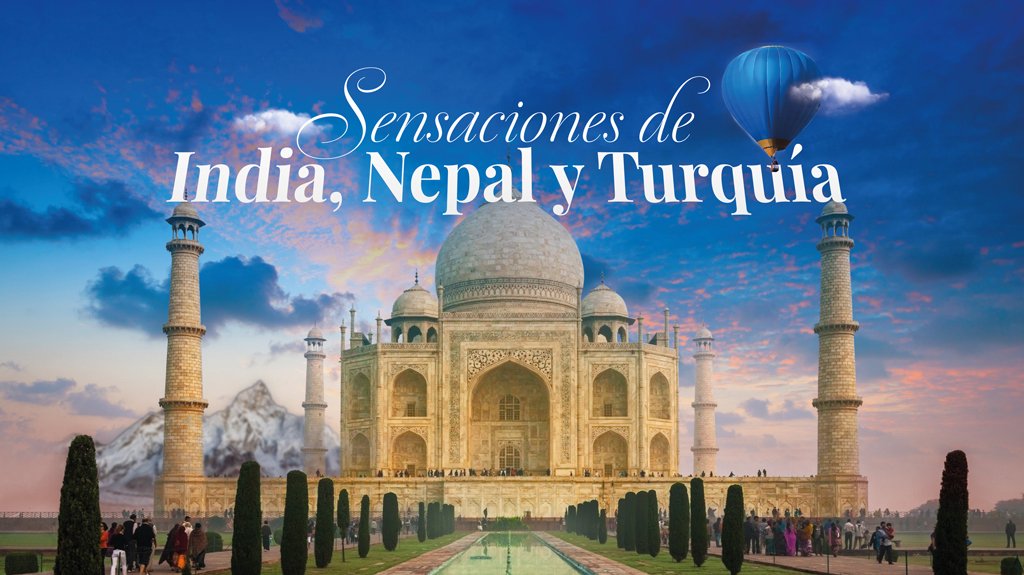 Incluye vuelo conI SALIDAS                    I PAISESIndia, Nepal, Turquía.I CIUDADESEstambul, Delhi, Agra, Jaipur, Katmandu.I ITINERARIODíA 01 MéXICO ✈ ESTAMBULCita en el aeropuerto de la Ciudad de México para abordar vuelo con destino a Estambul. Vía Cancún. Noche a bordo.DíA 02ESTAMBULLlegada, recepción en el aeropuerto y tiempo libre hasta la hora del check in. Alojamiento.DíA 03 ESTAMBULDesayuno. Día libre. Alojamiento.Posibilidad de tomar la excursión opcional guiada (no incluida  -  con costo adicional) con almuerzo en un restaurante de comida típica ldquo;TOUR POR EL BóSFOROrdquo;. Salida para contemplar el espectacular panorama del Cuerno de Oro desde la colina de Pierre Loti; visita de la Catedral de San Jorge, principal patriarcado de la Iglesia Ortodoxa Griega y sede del Patriarcado Ecuménico de Constantinopla, reconocido como el líder espiritual de los cristianos ortodoxos del mundo; continuamos a la Mezquita de Solimán El Magnífico, disentilde;ada por el arquitecto otomano Mimar Sinan y que cuenta con la cúpula más grande de todas las mezquitas en Estambul; nos dirigimos al Bazar de las Especias, un lugar con encanto especial por su colorido y aromas, el sitio por excelencia para adquirir tés, hierbas, frutos secos, dulces típicos y por supuesto especias; culminamos con un recorrido a través del Bósforo, el estrecho que divide la ciudad entre Europa y Asia, apreciaremos las maravillosas vistas de las fortalezas otomanas, palacios, villas y los puentes que conectan ambos lados de esta urbe.DíA 04ESTAMBULDesayuno. Día libre. Alojamiento.Posibilidad de tomar la excursión opcional (no incluida  -  con costo adicional) guiada con almuerzo en un restaurante de comida típica ldquo;JOYAS DE CONSTANTINOPLArdquo;:Adéntrese en el casco histórico de la ciudad, donde podrás observar la variedad de vestigios de los diferentes imperios que dieron forma a la actual Estambul: el Hipódromo Romano, centro de la vida social de Constantinopla durante miles de antilde;os; la Mezquita Azul, con sus más de 20,000 azulejos de cerámica hechos a mano y traídos desde Iznik; Visita la Cisterna Basílica que cuenta con más de 300 columnas de mármol que se elevan sobre el agua. y luego tendremos la vista panorámica al Palacio de Topkapi y de Santa Sofía (entradas no incluidas); y terminaremos nuestro tour el Gran Bazar, uno de los mercados cubiertos más grandes y antiguos del mundo y en el que el regateo es una tradición. Regreso al hotelDíA 05ESTAMBULDesayuno. Día libre. Alojamiento.DíA 06ESTAMBULDesayuno. Día libre. Alojamiento.DíA 07ESTAMBUL ✈ DELHIDesayuno. Check out a las 12:00hrs. Día libre. A la hora convenida traslado al aeropuerto para abordar vuelo con destino a Delhi.DíA 08 NUEVA DELHILlegada, asistencia en el aeropuerto y traslado al Hotel. Dia libre. Sugerimos dar una primera vista por su cuenta de los alrededores del hotel. Alojamiento.DíA 09NUEVA DELHIDesayuno. Visitaremos la ciudad de Delhi, pasaremos por la zona de Chandni chowk y frente al fuerte rojo para conocer el Raj Ghat, hermoso parque donde se encuentra una plataforma de mármol negro que indica el lugar donde el Mahatma Gandhi fue incinerado tras su asesinato y donde también fueron incinerados el Pandit Nehru e Indira Gandhi. Continuaremos la visita de Nueva Delhi, los edificios gubernamentales, la Puerta de la India Gate; es un arco de triunfo construido en piedra de 42 m. de altura en el que figuran los nombres de 90.000 soldados del ejército indio que murieron durante la I Guerra Mundial. Paseo por la zona de parlamento y Residencia de presidente. Continuaremos con la visita de El templo Sikh, El Gurdwara Bngla Sahib es el templo más importante de los sikhs en Delhi. Miles de personas vienen a visitar este templo. Después, visitaremos el templo Akshardham (Cerrado los lunes), Es un complejo de templos hinduistas en Nueva Delhi, y también conocido como Swaminarayan, el complejo muestra cultura tradicional, espiritualidad, y arquitectura hindú. El edificio central fue inspirado y desarrollado por Pramukh Swami Maharaj, el jefe espiritual de la Bochasanwasi Shri Akshar Purushottam Swaminarayan Sanstha, cuyos 3.000 voluntarios ayudaron a 7.000 artesanos en la construcción de templo Akshardham. Alojamiento.DíA 10 NUEVA DELHI 🚌 JAIPURDesayuno. Por la mantilde;ana salida a Jaipur, llegada y Check-in en el hotel. Dia libre. Sugerimos realizar la excursión opcional (no incluida  -  con costo adicional) ldquo;TEMPLO HINDU BIRLA Y PASEO EN TRICICLOrdquo; Jaipur, la cuidad rosa que debe su sobrenombre al color de la arenisca con la que se construyeron los edificios de la ciudad antigua. El disentilde;o agradable de esta villa se debe al maharajá Jai Sigh II que inició su construcción en 1728 y consiguió que su arquitecto Vidyadhar Chakravarty mezclara con acierto estilos tan diversos como el hindú, jaina, mongol y persa. Llegada a Jaipur y traslado al hotel. Después sugerimos realizar la excursión opcional (no incluida  -  con costo adicional) ldquo;HAWA MAHArdquo;, Palacio de los vientos, construido 1799 por reyes locales de Jaipur. Es una fachada con las ventas que eran para las mujeres para ver procesiones de las calles de Jaipur (parada para foto). Sugerimos realizar la excursión opcional (no incluida  -  con costo adicional) ldquo;JAL MAHALrdquo;, Palacio del agua, está ubicado en medio del agua y era palacio de verano de los reyes de Jaipur para hacer fiestas especiales y en privado donde solo podian ir los reyes y sirvientes de ellos (parada para foto). Sugerimos realizar la excursión opcional (no incluida  -  con costo adicional) ldquo;PASEO EN 4X4rdquo; en pueblo Amber, bajaremos en jeeps disfrutando de las vistas magnificas del pueblo de fuerte amber. Este templo es uy famoso en Jaipur y casi visitado por todos los turistas de Jaipur. Sugerimos realizar la excursión opcional (no incluida  -  con costo adicional) ldquo;PASEO EN RICKSHAWrdquo; Paseo en Rickshaw este paseo de 40 minutos nos permite ver las callejuelas de la parte antigua de la ciudad. Alojamiento.DíA 11 JAIPUR 🚌 AMBER 🚌 JAIPURDesayuno. Tarde libre. Alojamiento.Excursión a fuerte Amber (Subida a lomos de Elefante sujeto a disponibilidad con costo adicional), llevado a cabo por los reyes mongoles con el objetivo de defender la ciudadela, construyendo un palacio y otra fortaleza en una posición más elevada, fue originalmente construida por los Meenas, quienes consagraron la ciudad a Amba, la Diosa Madre a la que conocían como ldquo;Gatta Ranirdquo; o ldquo;Reina del Pasado. Construida sobre los restos de una estructura anterior, el complejo palaciego que permanece en la actualidad fue comenzado durante el reinado del Rash (lsquo;reyrsquo;) Man Singh, comandante en jefe del ejército de Akbar y miembro del círculo íntimo de los ldquo;9 cortesanosrdquo;, en 1592. Amber sufrió modificaciones bajo sucesivos dirigentes en los siguientes 150 antilde;os, hasta que los kachwahas trasladaron su capital a Jaipur durante la época de Jai Singh II. Regreso hotel. Sugerimos realizar la excursión opcional (no incluida  -  con costo adicional) ldquo;PALACIO DE LA CIUDAD (CITY PALACE)rdquo; Palacio real de la India donde una parte visitaremos que tiene cosas antiguas de los reyes de la familia real. Sugerimos realizar la excursión opcional (no incluida  -  con costo adicional) ldquo;PUERTA PATRIKArdquo; famoso para sacar fotos y tiene muchos colores. Esta puerta fue al publico en el ano 2016 y los recién casados vienen aquí para fotografías.DíA 12JAIPUR 🚌 AGRADesayuno. Salida hacia Agra, llegada y traslado al hotel. Dia libre. Alojamiento.Sugerimos realizar la excursión opcional (no incluida  -  con costo adicional) ldquo;MINI TAJ MAHAL Y MEHTAB JARDINrdquo; Agra, es una ciudad situada a orillas del río Yamuna, en el estado de Uttar Pradesh. Fue la capital del Imperio mogol entre 1556 y 1658. La ciudad fue fundada entre 1501 y 1504 por Sikandar Lodi, sultán de Delhi, que la convirtió en su capital. El primer emperador mogol, Babur, se refugió en esta ciudad después de luchar con Lodi en 1526. Akbar la convirtió en la capital oficial del imperio en 1556. spués, Sugerimos realizar la excursión opcional (no incluida  -  con costo adicional) ldquo;FUERTE ROJO DE AGRArdquo; Agra, fuerte rojo de Agra, visitaremos una parte de fuerte que tiene salas privadas, publicas de reuniones del siglo XVII, y el lugar donde murió emperador mirando el Taj Mahal, este monumento es muy histórico y completoDíA 13AGRADesayuno. Salida para visitar una de las siete maravillas del mundo. Taj Mahal (cerrado a los viernes). El monumento que ha dado fama mundial a Agra y que se ha convertido en símbolo de la India es el Taj Mahal. Mausoleo que el emperador Shah Jahan mandó construir en 1631 en honor de su amada esposa Mumtaz Mahal, la dama del Taj, fallecida al dar a luz a su Decimocuarto hijo en 1629. La construcción, en la que participaron 20.000 personas, no finalizó hasta 1653 y constituye la muestra más representativa de la arquitectura mongol. El arquitecto principal, Isa Khan, disentilde;ó este conjunto en un rectángulo de 508 por 304 m. con un jardín central flanqueado en los cuatro lados por pabellones de planta octagonal. El mausoleo, construido totalmente en mármol blanco, consta se levanta sobre un basamento de mármol con un minarete, también blanco, en cada una de las esquinas que alcanzan los 41 m. de altura. El cuerpo central consta de cuatro pequentilde;as cúpulas que rodean a una más grande situada en medio. En la cripta de este edificio de dos pisos reposan los restos de este matrimonio. Si el conjunto arquitectónico por sí mismo ya resulta impresionante la decoración conocida como piedra dura en la que los pequentilde;os detalles como los arabescos florales y los motivos geométricos en semi-relieve con piedras preciosas entre otros son magníficos convirtiendo esta construcción en una pieza única. Tarde libre sugerimos realizar la excursión opcional (no incluida  -  con costo adicional) ldquo;FUENTE ROJO DE AGRArdquo;. Alojamiento.DíA 14 AGRA 🚌 DELHI ✈ KATHMANDUDesayuno. Salida hacia Delhi. y traslado al aeropuerto para abordar vuelo con destino a Kathmandu. Legada y traslado al hotel. Alojamiento.Katmandú: es la capital y ciudad más grande de Nepal, con una población de 1.442.271 habitantes (en 2006), situada en el valle del mismo nombre en Nepal central, en las cercanías del río Vishnumati, a una altura de 1317m. La ciudad antigua es característica por la gran cantidad de templos y palacios budistas e hinduistas, la mayoría de ellos del siglo XVII. En el valle de Katmandú se encuentran siete sitios clasificados por la Unesco como Patrimonio de la Humanidad. DíA 15KATHMANDU 🚌 SWAMBHUNATH 🚌 PLAZA DURBA 🚌 BOUDHNATHDesayuno. Por la mantilde;ana, visita de la ciudad antigua de Kathmandú y Templo Swambhunath está stupa se dice que tiene 2000 antilde;os. La estructura principal, está compuesta de un hemisferio de ladrillos y tierra, el cual soporta una espiral cónica con el pináculo en cobre. Es uno de los mejores lugares para contemplar toda la ciudad de Katmandú, luego visitaremos, El Templo de la Diosa viviente, de donde procede el nombre de Katmandú (se cree que este templo fue construido con la madera del tronco de un solo árbol); La Plaza de Durbar, con su conjunto de templos dominados por el palacio de Hanuman Dhoka (antiguo palacio) y caminaremos toda esta zona antigua de Kathmandu. Alojamiento.DíA 16 KATHMANDUDesayuno. Sugerimos realizar la opcional ldquo;PATAN-BHAKTAPUR/ BUNGMATIldquo;. Kathamndu, La ciudad de Patan, Patan, se encuentra en un sitio del patrimonio mundial. Patan Durbar tiene muchos lugares de interés turístico y arquitecturas únicas. Krishna Mandi, Bhimsen templo, Hiranya Varna Mahabhihar son sólo algunos entre los templos que le ofrece un éxtasis de pinturas, tallas de madera y metal. Alojamiento.DíA 18 ATHMANDU ✈ DELHI ✈ ESTAMBULA la hora indicada traslado al aeropuerto de kathmandu para tomar vuelo con destino a Delhi, llegada y tiempo de espera. Los pasajeros permanecerán en tránsito mientras esperan para tomar el siguiente vuelo con destino a Estambul.DíA 19 ESTAMBUL✈ MéXICOA la hora indicada abordar el vuelo con destino a la Ciudad de México.I TARIFAS -  Precios indicados por persona en USD         -  Los precios cambian constantemente, así que te sugerimos la verificación de estos, y no utilizar este documento como definitivo, en caso de no encontrar la fecha dentro del recuadro consultar el precio del suplemento con su ejecutivo.I HOTELESPrecios vigentes hasta el 18/06/2024I EL VIAJE INCLUYE  ● Boleto de avión en viaje redondo México - Estambul –Delhi / Estambul – México, en clase turista  ● Boleto de avión Delhi – Katmandú  ● 04 noches de alojamiento en Estambul.  ● 02 noches de alojamiento en Delhi.  ● 02 noches de alojamiento en Jaipur.  ● 02 noches de alojamiento en Agra.  ● 04 noches de alojamiento en Katmandú.  ● Traslados indicados   ● Visitas indicadas   ● Guías de habla hispana.  ● Autocar con aire acondicionadoI EL VIAJE NO INCLUYE  ● Gastos personales y extras en los hoteles.   ● Ningún servicio no especificado como incluido o especificado como opcional.   ● Propinas a guías y choferes (se paga directo en el destino)  ● Tasas de servicio en Turquía: 45 USD por persona. (Se paga directo en destino)  ● Impuesto hotelero en Turquía: 10 USD por persona (Se paga directo en destino)  ● Impuesto hotelero en Turquía en hoteles de mayor categoría: 20 USD por persona (Se paga directo en destino).  ● India: 60 USD por persona sujeto a cambios.   ● Subida en Elefante Fuerte Amber: 45 USD por dos personas (es necesario un mínimo de dos personas por elefante).   ● Nepal: 20 USD por persona sujeto a cambios.   ● Propinas para maleteros, camaristas, meseros, etc.   ● Fees de cámaras y monumentos   ● Impuestos aéreos.I TOURS OPCIONALESCRUCERO POR EL BOSFORO Y BAZAR EGIPCIO USD 100.00Excursión opcional guiada con almuerzo en un restaurante de comida típica “TOUR POR EL BÓSFORO”. Salida para contemplar el espectacular panorama del Cuerno de Oro desde la colina de Pierre Loti; visita de la Catedral de San Jorge, principal patriarcado de la Iglesia Ortodoxa Griega y sede del Patriarcado Ecuménico de Constantinopla, reconocido como el líder espiritual de los cristianos ortodoxos del mundo; continuamos a la Mezquita de Solimán El Magnífico, diseñada por el arquitecto otomano Mimar Sinan y que cuenta con la cúpula más grande de todas las mezquitas en Estambul; nos dirigimos al Bazar de las Especias, un lugar con encanto especial por su colorido y aromas, el sitio por excelencia para adquirir tés, hierbas, frutos secos, dulces típicos y por supuesto especias; culminamos con un recorrido a través del Bósforo, el estrecho que divide la ciudad entre Europa y Asia, apreciaremos las maravillosas vistas de las fortalezas otomanas, palacios, villas y los puentes que conectan ambos lados de esta urbe. JOYAS DE CONSTANTINOPLA USD 110.00Adéntrese en el casco histórico de la ciudad, donde podrás observar la variedad de vestigios de los diferentes imperios que dieron forma a la actual Estambul: el Hipódromo Romano, centro de la vida social de Constantinopla durante miles de años; la Mezquita Azul, con sus más de 20,000 azulejos de cerámica hechos a mano y traídos desde Iznik; Visita la Cisterna Basílica que cuenta con más de 300 columnas de mármol que se elevan sobre el agua. y luego tendremos la vista panorámica al Palacio de Topkapi y de Santa Sofía (entradas no incluidas); y terminaremos nuestro tour el Gran Bazar, uno de los mercados cubiertos más grandes y antiguos del mundo y en el que el regateo es una tradición.PAQUETE 10 OPCIONALES INDIA USD 170.00PAQUETE 4 OPCIONALES NEPAL USD 140.00Precio a partir de 2 pasajeros, aplica suplemento para pasajero viajando solo (POR FAVOR CONSULTAR.ENTRADA AL PALACIO DE TOPKAPI Y SANTA SOFIA USD 55.00.POLÍTICAS DE CONTRATACIÓN Y CANCELACIÓNhttps://www.megatravel.com.mx/contrato/01-bloqueos-astromundo.pdfPrecios indicados en USD, pagaderos en Moneda Nacional al tipo de cambio del día.Los precios indicados en este sitio web, son de carácter informativo y deben ser confirmados para realizar su reservación ya que están sujetos a modificaciones sin previo aviso.VISAINDIA:1. Solicitud de visa, debidamente llenada en el siguiente link: https://indianvisaonline.gov.in/visa/tvoa.html El tramite deber ser realizado mínimo 20 días antes de la salida.2. Al llenar la solicitud, se solicitara subir una foto escaneada (punto no.3) así como el pasaporte en formato PDF (solo la página que contiene los datos personales) con un peso de entre 10KB y 300KB. 3. Foto escaneada en formato JPG de10KB a máximo 10MB tamaño 2X2 pulgadas.4. Una vez terminada la solicitud, seleccionar la opción pagar el cual debe ser con tarjeta de crédito, posteriormente, recibirá un correo electrónico donde se da notificación que la visa está siendo procesada. En un lapso de 48 a 72 horas, llegará otro correo electrónico donde se notifica “si fue o no” exitosa la aprobación de la visa y dentro de ese correo electrónico se da un ID para que pueda descargar la visa ya aprobada.5. Entregar junto con su pasaporte (con vigencia mínima de 6 meses a la fecha de regreso) y copia del boleto de avión a la llegada al aeropuerto de la India con la visa ya impresa.6. Costo por persona 60 USD“La aplicación puede ser rechazada si el pasaporte cargado y la fotografía no son claros y según la especificación”Nota: Le informamos que, independiente de los trámites; la autorización o no del visado, los tiempos de demora y demás competen EXCLUSIVAMENTE a las autoridades de la embajada o consulado. El llenado de las solicitudes correspondientes, competen ÚNICAMENTE al pasajero, así como la veracidad de la información y las firmas correspondientes. Mega Travel actúa como un mero intermediario eximiéndonos así de cualquier responsabilidad por incidencias en estas materias.NEPAL:TRAMITE AL ARRIBO AL DESTINO:Costo por pasajero: 25.00 USD una entrada por 15 díasRequisitos:1. Pasaporte vigente MINIMO por 6 meses con espacio de 1 hoja libre (físicamente).2. 02 fotografías recientes a color, tamaño pasaporte con fondo blanco.3. Copia del boleto de avión, que muestre salida de Nepal.Nota: Le informamos que, independiente de los trámites; la autorización o no del visado, los tiempos de demora y demás competen EXCLUSIVAMENTE a las autoridades de la embajada o consulado. El llenado de las solicitudes correspondientes, competen ÚNICAMENTE al pasajero, así como la veracidad de la información y las firmas correspondientes.Mega Travel actúa como un mero intermediario eximiéndonos así de cualquier responsabilidad por incidencias en estas materias.TURQUÍA:Tiempo antes de la salida para tramitar la visa: 20 días.Duración del trámite: NACosto por pasajero: Sin costo.Se genera vía internet en el siguiente link: https://www.evisa.gov.trNota: Le informamos que el trámite de visa corresponde ÚNICAMENTE al pasajero, así como el presentarla directamente al arribo al destino.MegaTravel actúa como un mero intermediario eximiéndonos así de cualquier responsabilidad por incidencias en estas materias.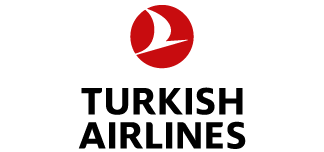 2024Junio:  18Octubre:  22,  29Noviembre:  19Diciembre:  17TARIFAS 2024TARIFAS 2024TARIFAS 2024TARIFAS 2024TARIFAS 2024TARIFAS 2024Menor BMenor ASencillaDobleTriple$ 1599$ 1599$ 1999$ 1599$ 1599Impuestos Aéreos 2024 $ 999SUPLEMENTOS 2024SUPLEMENTOS 2024Junio: 18  Octubre: 29  Diciembre: 17$ 399Octubre: 22$ 199Noviembre: 19$ 299HOTELES PREVISTOS O SIMILARESHOTELES PREVISTOS O SIMILARESHOTELES PREVISTOS O SIMILARESHOTELES PREVISTOS O SIMILARESHOTELCIUDADTIPOPAíSClarionEstambulPrimeraTurquiaHotel La, DelhiDelhiTuristaIndiaRoyal Orchid Central JaipurJaipurTuristaIndiaHotel Clarks ShirazAgraTuristaIndiaHotel ShambalingKathmanduPrimeraNepalésta es la relación de los hoteles utilizados más frecuentemente en este circuito. Reflejada tan sólo a efectos indicativos, pudiendo ser el pasajero alojado en establecimientos similares o alternativosésta es la relación de los hoteles utilizados más frecuentemente en este circuito. Reflejada tan sólo a efectos indicativos, pudiendo ser el pasajero alojado en establecimientos similares o alternativosésta es la relación de los hoteles utilizados más frecuentemente en este circuito. Reflejada tan sólo a efectos indicativos, pudiendo ser el pasajero alojado en establecimientos similares o alternativosésta es la relación de los hoteles utilizados más frecuentemente en este circuito. Reflejada tan sólo a efectos indicativos, pudiendo ser el pasajero alojado en establecimientos similares o alternativosPAQUETE 10 OPCIONALESPRECIO POR PERSONAHAWA MAHA- Jaipur, Hawa Maha, Palacio de los vientos, construido 1799 por reyes locales de Jaipur. Es una fachada con las ventas que eran para las mujeres para ver procesiones de las calles de Jaipur.Parada foto170 USDJAL MAHAL- Jaipur, Jal Mahal, Palacio del agua, está ubicado en medio del agua y era palacio de verano de los reyes de Jaipur para hacer fiestas especiales y en privado donde solo podian ir los reyes y sirvientes de ellos. parada fotoPASEO EN 4X4- Jaipur, Paseo en 4x4 en pueblo Amber, bajaremos en jeeps disfrutando de las vistas magnificas del pueblo de fuerte amber.PUERTA PATRIKA- Jaipur, famoso para sacar fotos y tiene muchos colores. Esta puerta fue al publico en el ano 2016 y los recién casados vienen aquí para fotografías.TEMPLO HINDÚ BIRLA- Jaipur, Templo Hindú birla, construido por la familia de negocios birla de la India y hecho con puro mamol de la zona de Rajasthan, templo dedicado el dios Visnú de la religión hindú. Este templo es uy famoso en Jaipur y casi visitado por todos los turistas de JaipurCITY PALACE- Jaipur, visita de palacio de la ciudad “city Palace”, este es palacio real de la India donde una parte visitaremos que tiene cosas antiguas de los reyes de la familia real.PASEO EN RICKSHAW- Jaipur, Paseo en Rickshaw este paseo de 40 minutos nos permite ver las callejuelas de la parte antigua de la ciudad.MINI TAJ- Agra, Mini Taj del siglo 17, este monumento existía antes de construir Taj Mahal y la obra de este monumento ayudo mucho el emperador a cumplir Taj Mahal. Único e interesante monumento de patrimonio de la humanidad.JARDÍN DE MEHTAB- Agra, Jardín de Mehtab con visita, este lugar donde el emperador quería construir Taj Mahal de mármol negro y conectar ambos monumentos con puente de mármol blanco y negro. Mejores visitas de Taj Mahal con rio Yamuna.FUERTE ROJO DE AGRA- Agra, fuerte rojo de Agra, visitaremos una parte defuerte que tiene salas privadas, publicas de reuniones del siglo XVII, y el lugar donde murió emperador mirando el Taj Mahal, este monumento es muy histórico y completo.PAQUETE 4 OPCIONALESPRECIO POR PERSONAKathamandu, La ciudad de Patan 140 USDLa ciudad de BhadgaonLa ciudad de Bungmati o Khokana Cena con bailes de Nepal